                                                                        Medlemsinformation 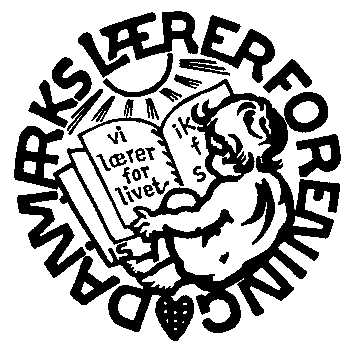                                             Furesø Lærerkreds                                            Februar 2015Forlængelse af Fælles ForståelseVi er i dag torsdag d. 5. februar nået til enighed med Furesø Kommune om en forlængelse af den Fælles Forståelse. Der har fra alle de involverede parter været stor interesse i at fortsætte den samarbejdende tilgang, vi har haft i forhold til lærernes arbejdstidsbestemmelser.Den Fælles Forståelse vil i sin ordlyd være uændret, men vil blive suppleret af bilag fra de evalueringsmøder, der har været afholdt med deltagelse af Tillidsrepræsentanter, Arbejdsmiljørepræsentanter, skoleledelser , Furesø Lærerkreds samt skoleforvaltningen.Den Fælles Forståelse er ikke fejlfri i sin oprindelige form, men det var kredsens klare opfattelse, at en forhandlingsrunde med krav fra begge sider af bordet kunne være kontraproduktiv i bestræbelsen på hele tiden at forbedre lærernes arbejdsvilkår.Vi har i løbet af det halve år, den Fælles Forståelse har fungeret, opdaget en del uhensigtsmæssigheder ift lærernes mulighed for at løse deres arbejdsopgaver. Problemstillingerne er blevet drøftet på evalueringsmøderne, eller drøftet på de enkelte skoler, hvor skolechefen og formandsskabet fra kredsen i fællesskab med TR og skoleledelse har afsøgt mulige løsninger på udfordringerne. Dette forpligtende samarbejde har været medvirkende til, at mange uhensigtsmæssigheder er blevet korrigeret og vidensdelt i hele skolevæsenet.Ved at fastholde den oprindelige Fælles Forståelse sikrer vi, at den fælles viden og evaluering bliver en integreret del af vores fælles fortolkning af aftaleteksten.  Vi vil fra kredsens side gerne anerkende den samarbejdsvilje, vi har mødt fra såvel lokalpolitikere og skoleforvaltningen.Når alle de rosende ord er sagt, så vil vi dog afslutningsvis fastslå, at den Fælles Forståelse kun er en ramme om lærernes arbejdstid. Den underfinansierede folkeskolereform medfører stadig et pres på lærernes muligheder for at kunne overholde folkeskolelovens bestemmelser vedr. de faglige målsætninger, samt forpligtigelsen til at forberede og efterbehandle undervisningen målrettet den enkelte elev.Denne underfinansiering vil til stadighed blive nævnt for det politiske niveau med håb om, at kommende budgetforhandlinger vil bringe et mere ensartet forhold mellem mængden af arbejdsopgaver og den givne arbejdstid.Til sidst vil jeg ønske alle medlemmer en god og velfortjent vinterferie. I har så sandelig fortjent denVenlig hilsenMorten KrarupKredsformand Furesø Lærerkreds